Detrended mTL against Detrended FiBFurther statistical analysis below demonstrate that FiB is strongly related to mTL even after detrending and inter-annual changes in both FiB and MTL are positively related. 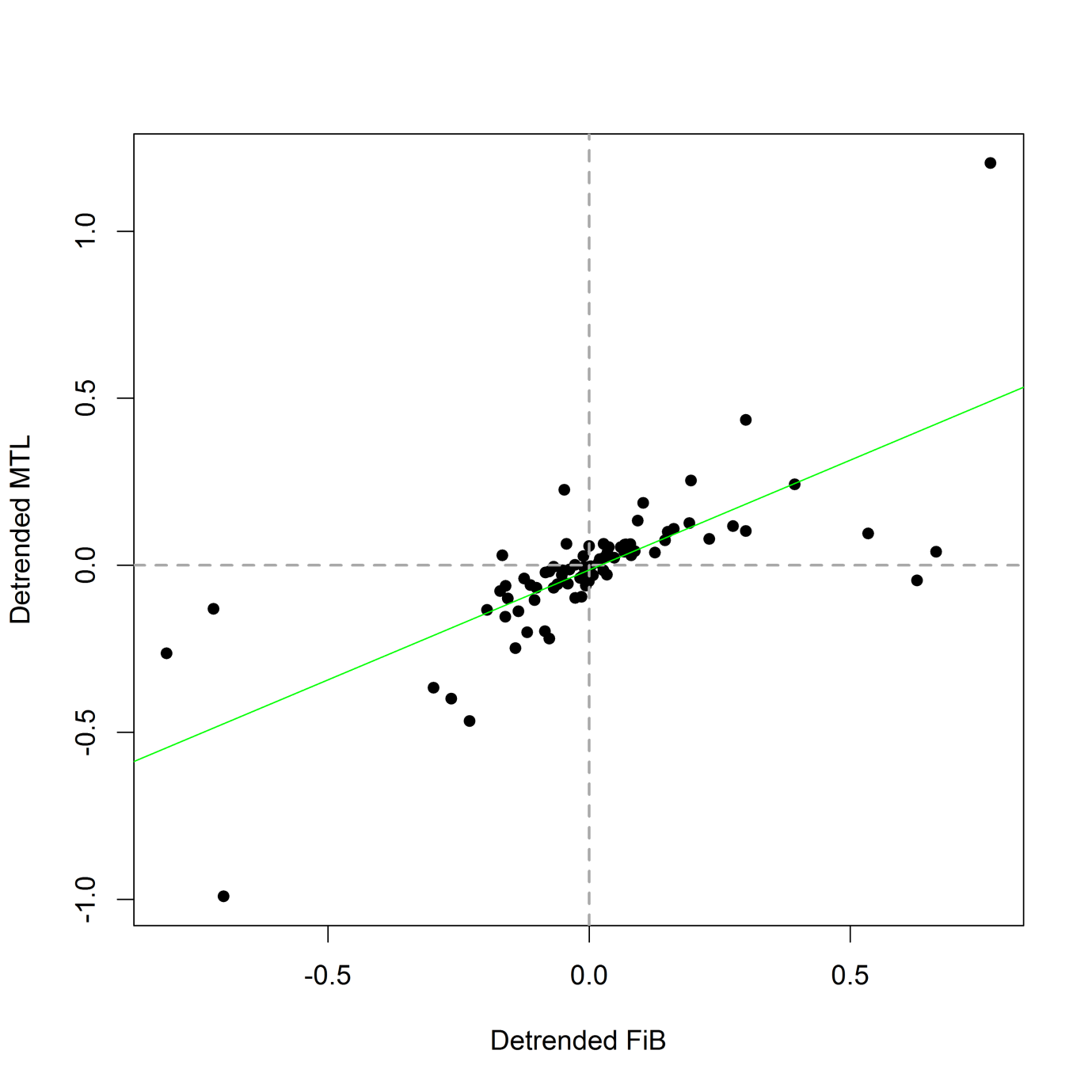 Analysis of Variance Table Between differenced/detrended MTL and FIB.

Model 1: dt.mtl ~ 1
Model 2: dt.mtl ~ dt.fib
  Res.Df    RSS Df Sum of Sq      F    Pr(>F)    
1     81 3.9000                                  
2     80 1.9055  1    1.9945 83.732 4.446e-14 ***
---
Signif. codes:  0 ‘***’ 0.001 ‘**’ 0.01 ‘*’ 0.05 ‘.’ 0.1 ‘ ’ 1

cor.test(dt.mtl,dt.fib) # BEtween detrended/differenced FIB and MTL.

    Pearson's product-moment correlation

data:  dt.mtl and dt.fib
t = 9.1505, df = 80, p-value = 4.441e-14
alternative hypothesis: true correlation is not equal to 0
95 percent confidence interval:
 0.5896133 0.8069068
sample estimates:
      cor 
0.7151205 
Granger Causality TestModel 1: mtl ~ Lags(mtl, 1:1) + Lags(fib, 1:1)Model 2: mtl ~ Lags(mtl, 1:1)Res.Df Df    F Pr(>F)8081 -1 3.9339 0.05075 .---Signif. Codes: 0 ‘***’ 0.001 ‘**’ 0.01 ‘*’ 0.05 ‘.’ 0.1 ‘’ 1